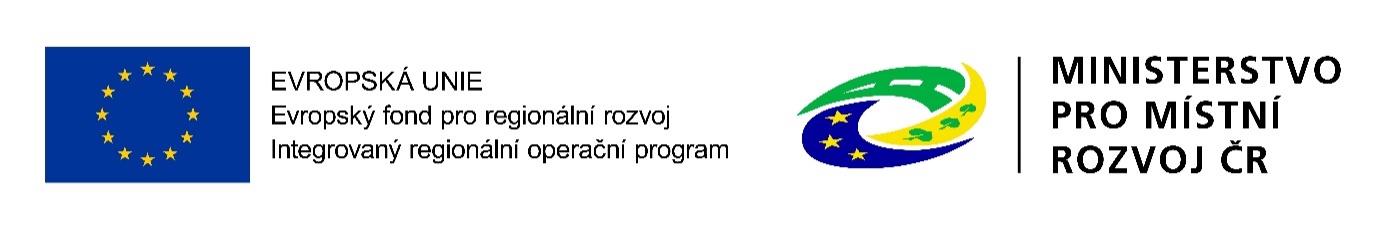 Příloha č. 4ČESTNÉ PROHLÁŠENÍ UCHAZEČEo veřejnou zakázku malého rozsahu„Interaktivní jazyková učebna“CZ.06.4.59/0.0/0.0/16_075/0010018Obchodní jméno účastníka: Sídlo:IČ:DIČ:Osoba oprávněná jednat jménem účastníka:Čestně prohlašuji, žesplňuji profesní předpoklady v rozsahu podle § 77 zákona č. 134/2016 Sb. o zadávání veřejných zakázek v souladu se zadávacím řízením, což dokladujikopií výpisu z obchodního rejstříku nebo jiné obdobné evidence, pokud jiný právní předpis zápis do takové evidence vyžaduje,kopií živnostenského oprávnění pro provádění staveb, jejich změn a odstraňování.V……………………………….Datum:…………………………                                                                       …………………………………………….                                                                               podpis statutárního zástupce